Lesson 6:  Collecting Rational Number Like TermsStudent OutcomesStudents rewrite rational number expressions by collecting like terms and combining them by repeated use of the distributive property.Classwork Opening Exercises (5 minutes)Students work in pairs to write the expressions in standard form.  Reconvene as a class and review the steps taken to rewrite the expressions, justifying each step verbally as you go.
Opening ExercisesSolve each problem, leaving your answers in standard form.  Show your steps.Terry weighs .  Janice weighs  less than Terry.  What is their combined weight?.  Their combined weight is .Mr. Jackson bought  of beef.  He cooked of it for lunch.  How much does he have left?If he cooked  of it for lunch, he had  of the original amount left.  Since , he had  left.  Teachers:  You can also show your students how to write the answer as one expression.How is the process of writing equivalent expressions by combining like terms in Opening Exercise 6 different from the previous lesson?There are additional steps to find common denominators, convert mixed numbers to improper numbers (in some cases), and convert back.Example 1 (4 minutes)
Example 1Rewrite the expression in standard form by collecting like terms. What are various strategies for adding, subtracting, multiplying, and dividing rational numbers?Find common denominators; change from mixed numbers and whole numbers to improper fractions, and then convert back. Exercise 1 (4 minutes)Walk around as students work independently.  Have students check their answers with a partner.  Address any unresolved questions.Exercise 1For the following exercises, predict how many terms the resulting expression will have after collecting like terms.  Then, write the expression in standard form by collecting like terms.There will be two terms.There will be two terms.Example 2 (5 minutes)Read the problem as a class and give students time to set up their own expressions.  Reconvene as a class to address each expression.
Example 2At a store, a shirt was marked down in price by .  A pair of pants doubled in price.  Following these changes, the price of every item in the store was cut in half.  Write two different expressions that represent the new cost of the items, using for the cost of each shirt and p for the cost of a pair of pants.  Explain the different information each one shows.For the cost of a shirt:; The cost of each shirt is of the quantity of the original cost of the shirt, minus .; The cost of each shirt is half off the original price, minus , since half of  is .For the cost of a pair of pants:; The cost of each pair of pants is half off double the price.; The cost of each pair of pants is the original cost because  is the multiplicative inverse of.Describe a situation in which either of the two expressions in each case would be more useful.Answers may vary.  For example,  would be more useful than  because it is converted back to an isolated variable, in this case the original cost.Exercise 2 (3 minutes)
Exercise 2Write two different expressions that represent the total cost of the items if tax was  of the original price.  Explain the different information each shows.For the cost of a shirt: ; The cost of each shirt is  of the quantity of the original cost of the shirt, minus , plus  of the cost of the shirt.; The cost of each shirt is  of the original price (because it is), minus , since half of  is .For the cost of a pair of pants:; The cost of each pair of pants is half off double the price plus  of the cost of a pair of pants.; The cost of each pair of pants is (because ) times the number of pair of pants.Example 3 (4 minutes)
Example 3Write this expression in standard form by collecting like terms.  Justify each step.	Write mixed numbers as improper fractions, then distribute.			Any grouping (associative) and arithmetic rules for multiplying rational numbers			Commutative property and associative property of addition, collect like terms			Apply arithmetic rule for adding rational numbersA student says he created an equivalent expression by first finding this difference:   .  Is he correct?  Why or why not?Although they do appear to be like terms, taking the difference would be incorrect.  In the expression,  must be distributed before applying any other operation in this problem.How should  be written before being distributed?The mixed number can be rewritten as an improper fraction .  It is not necessary to convert the mixed number, but it makes the process more efficient and increases the likelihood of getting a correct answer.Exercise 3 (5 minutes) Walk around as students work independently.  Have students check their answers with a partner.  Address any unresolved questions.
Exercise 3Rewrite the following expressions in standard form by finding the product and collecting like terms.Example 4 (5 minutes)
Example 4Model how to write the expression in standard form using rules of rational numbers. What are other equivalent expressions of ?  How do you know?Other expressions include  and  because of the arithmetic rules of rational numbers.What about ?  How do you know?It is not equivalent because if , the value of the expression is  , which does not equal .How can the distributive property be used in this problem?For example, it can be used to factor out  from each term.  Or, for example, it can be used to distribut: .Below are two solutions.  Explore both with the class.
Ask students to evaluate the original expression and the answers when  to see if they get the same number. 
Evaluate the original expression and the answers when .  Do you get the same number?Important:  After students evaluate both expressions for , ask them which expression was easier.  (The expression in standard form is easier.)  Explain to students:  when you are asked on a standardized test to “simplify an expression,” you must put the expression in standard form because standard form is often much simpler to evaluate and read.  This curriculum is specific and will often tell you the form (such as standard form) it wants you to write the expression in for an answer.Exercise 4 (3 minutes)Allow students to work independently.
Exercise 4Rewrite the following expression in standard form by finding common denominators and collecting like terms.Example 5 (Optional, 5 minutes)Give students a minute to observe the expression and decide how to begin rewriting it in standard form. 
Example 5Rewrite the following expression in standard form.How can we start to rewrite this problem?There are various ways to start rewriting this expression, including using the distributive property, renaming  , rewriting the subtraction as an addition, distributing the negative in the second term, rewriting each term as a fraction (e.g.,  ), or finding the lowest common denominator.	Method 1:			Method 2a:	          Method 2b:		        Method 3:Which method(s) keep(s) the numbers in the expression in integer form?  Why would this be important to note?Finding the lowest common denominator would keep the number in integer form; this is important because working with the terms would be more convenient. Is one method better than the rest of the methods?No, it is by preference; however, the properties of addition and multiplication must be used properly. Are these expressions equivalent:  , , and ?  How do you know?The first two expressions are equivalent, but the third one,  , is not.  If you substitute a value other than zero or one (such as ), the values of the first expressions are the same,   The value of the third expression is . What are some common errors that could occur when rewriting this expression in standard form?Some common errors may include distributing only to one term in the parentheses, forgetting to multiply the negative sign to all the terms in the parentheses, incorrectly reducing fractions, and/or adjusting the common denominator but not the numerator.Exercise 5 (Optional, 3 minutes)Allow students to work independently.  Have students share the various ways they started to rewrite the problem.
Exercise 5Write the following expression in standard form.Closing (2 minutes)Jane says combining like terms is much harder to do when the coefficients and constant terms are not integers.  Why do you think Jane feels this way?  There are usually more steps, including finding common denominators, converting mixed numbers to improper fractions, etc.Exit Ticket (5 minutes)Name ___________________________________________________		Date____________________Lesson 6:  Collecting Rational Number Like TermsExit TicketFor the problem  , Tyson created an equivalent expression using the following steps.Is his final expression equivalent to the initial expression?  Show how you know.  If the two expressions are not equivalent, find Tyson’s mistake and correct it.Exit Ticket Sample SolutionsFor the problem  , Tyson created an equivalent expression using the following steps.Is his final expression equivalent to the initial expression?  Show how you know.  If the two expressions are not equivalent, find Tyson’s mistake and correct it.No, he added the first two terms correctly, but he forgot the third term and added to the other like terms.If ,The expressions are not equal.He should factor out the and place parentheses around the values using the distributive property in order to make it obvious which rational numbers need to be combined.Problem Set Sample SolutionsWrite the indicated expressions.inches in feet.  It is The perimeter of a square with sides.  The perimeter is The number of pounds in .  It is The average speed of a train that travels  miles in  hour; .  The average speed of the train is miles per hour.Devin is years younger than Eli.  April is  as old as Devin.  Jill is  years older than April.  If Eli is years old, what is Jill’s age in terms of ?,  ,, so .  .Rewrite the expressions by collecting like terms.Rewrite the expressions by using the distributive property and collecting like terms.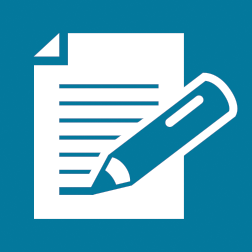 